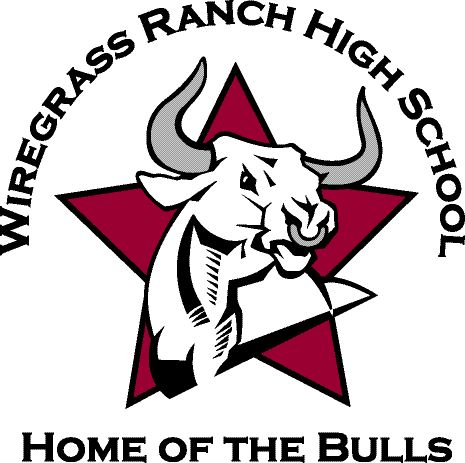        Course Selection Planning Sheet for 2019-2020Name:_________________  Student Number:________Grade for 19-20      12     	   Teachers have made online recommendations for your core subject area classes.  Recommendations are based on your performance in class.*Honors and AP courses may have summer assignments.  Please check our website after June 1st for this information.                       ENGLISH							     SCIENCE1001310Z English I							2003310Z Physical Science							1001320Z English I Honors 					2003320Z Physical Science Honors	1001340Z English II						2000310Z Biology1001350Z English II Honors					2000310Z Biology Honors1001370Z English III						2003340Z Chemistry1001380Z English III Honors					2003350Z Chemistry Honors1001420Z AP English Composition				2000360Z Anatomy & Physiology Honors		1001405Z English IV: FCP					2002510Z Marine Science Honors1001400Z English IV						2002480Z Forensic Science I	     		1001410Z English Honors IV					2000440Z Genetics Honors								1001430Z AP English Lit.						2001340Z Environmental Science							ENC 1101/ENC 1102 DE Eng.^					2000360Z AP Biology	     	LIT 2110/LIT 2012 DE Eng.^					2001380Z AP Environmental Science	 	1000410Z Intensive Reading					2003370Z AP Chemistry																2003412Z AP Physics I									        MATH	1200370Z Algebra IA						1200380Z Algebra IB								 1200310Z Algebra I									SOCIAL STUDIES										1206310Z Geometry							2109310Z World History			1206320Z Geometry Honors					2109320Z World History Honors1207300Z Liberal Arts Math I				2109420Z AP World History								1200330Z Algebra II						2100310Z US History							1200340Z Algebra II Honors					2100320Z US History Honors							1298310Z Advanced Topics in Math			2100330Z AP US History						1200700Z Math: College Readiness			2106310Z US Government1202340Z Pre-Calculus Hon					2106320Z US Government Honors			1202300Z Calculus Hon						2102335Z Economics			1210300Z Probability and Statistics Honors 		2102345Z Economics Honors					1210320Z AP Statistics						AP US Government	(semester course)	1202310Z AP Calculus AB					AP Microeconomics (semester course)1202320Z AP Calculus BC									MAC 1105 DE College Algebra^MAC 1147 Pre-Calculus, Algebra/Trigonometry^Dual Enrollment off campus (list course(s):  ________________  ________________ _______________*Must have all DE paperwork and online registration requirements submitted by the Fall 2020 DE registration deadlineE-School courses (list course(s):  ________________  ________________  ________________ On/Off Campus*Must have completed late arrival/early release form submitted to Student Services by May 29, 2019    (circle one)24 Credit Grad Requirements:			18 Credit Grad Requirements:				College Requirements:4 English		1 US History			4 English		½ US Government		4 English		Academic Electives4 Math			½ US Govt.			4 Math			½ Econ.					4 Math3 Science		½ Economics			3 Science		1 Fine Art				3 Science1 World History	1 Fine Art			1 World History	3 Electives				3 Social Studies1 HOPE			8 electives			1 US Hist.								2 Foreign Language (same language)Choose your electives!Complete below to choose your electives, please add additional elective options. Electives are listed on the back.Core subject area class						4.  Core subject area class or elective____________________Core subject area class						5.  Elective_______________________________________Core subject area class						6.	Elective_______________________________________Additional elective options *______________ *________________ *_______________ *____________I understand that schedule changes will not be made if the course was selected as a First Choice or Alternative Elective or if Alternatives are not provided. School Counselors are not responsible for NCAA requirements! It is the student’s responsibility to be aware of the NCAA requirements and follow them.